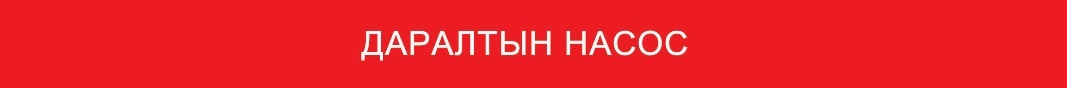 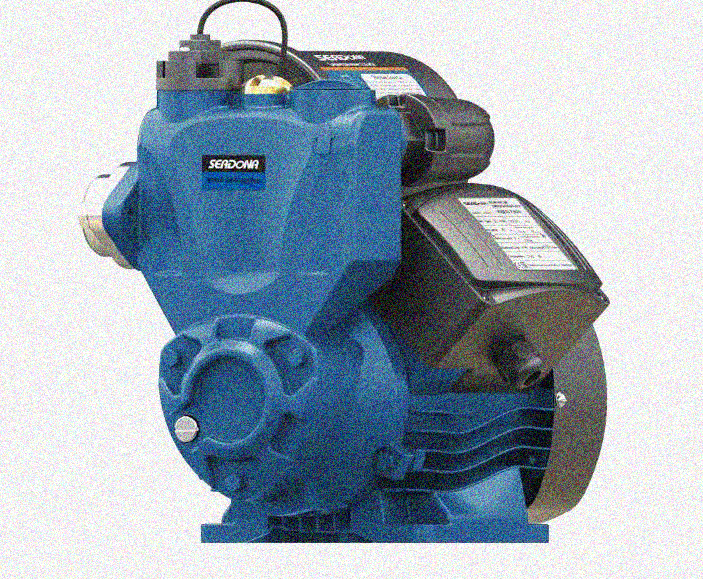 ТЕХНИКИЙН НОМАтмор ХХК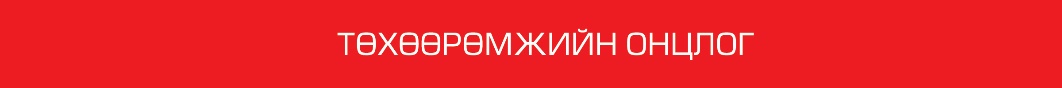 Даралтын насос нь шугамд шингэнийг даралтаар шахах зориулалттай.Дотор мотор, эд ангиуд нь зэс хийцлэлтэй.Зэврэлтийн эсрэг энамалед түрхлэгтэй тул усны хатуулагаас хамгаална.Даралт тогтвортой гаргана.Даралтын мэдрэгчийн насжилт өндөр.AS загвар нь автоматаар шингэнийг татаж ажилладаг.Ухаалаг мэдрэгчүүд нь усгүй ажиллахын эсрэг хамгаалалтай.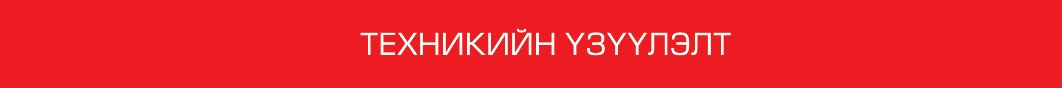 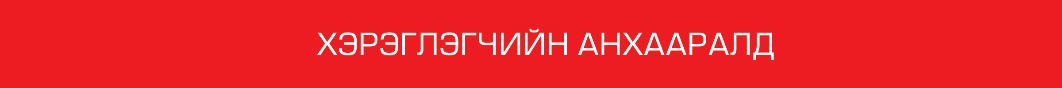 Манай компани ямар нэгэн суурилуулалтын алдааны хариуцлагыг  хүлээхгүй болно.Суурилуулалтын өмнө, техникийн номтой уншиж танилцаж гарч болзошгүй алдаанаас сэргийлнэ үү.Тогтмол насос руу орох усны температур: 5-40°C. Тогтмол насос руу орох усны pH утга. 6.5-8.5.Техникийн үзүүлэлтийн дагуу цахилгааны хүчдэлийг шалгана уу.Даралтын насос нь байнгын разетканд залгаатай байдаг тул шаардлага хангах цахилгаан тэжээлийг бэлдэх.Шугам дах усыг удаан хугацаагаар ашиглахгүй бол шугамыг хааж усыг юүлэх шаардлагатай.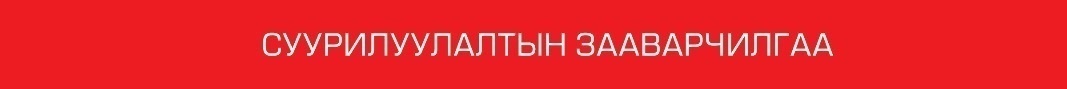 Суурилуулалтын зааварчилгаа: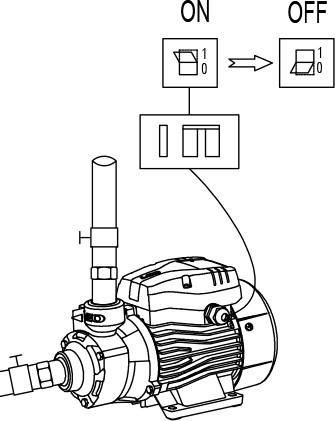 Насосыг газардуулгатай цахилгаан тэжээлэнд холбоно. Насос суурилуулах өрөө нь хуурай, цахилгаан эд ангиуд норохооргүй, хөдөлгөөнд орохооргүй тэгшхэн байрлалд байна.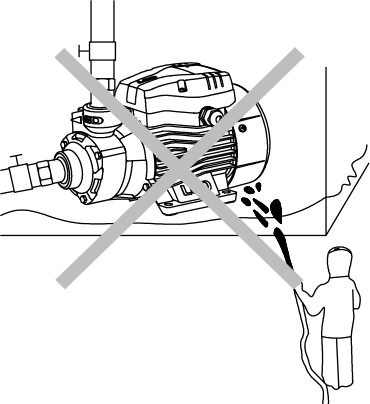 Насос ажиллаж байх үед хүрэх, хөдөлгөөнд оруулахыг хориглоно. Шууд ус асгахад насосны цахилгаан эд анги шатах эрсдэлтэй тул ойрхон ус ашиглахыг хориглоно.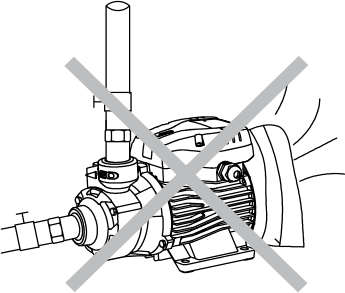 Насосыг агаартай орчинд байршуулах. Ар хэсэг нь мотор ажиллаж агаар сордог тул уг хэсгийг бөглөхийг хориглоно.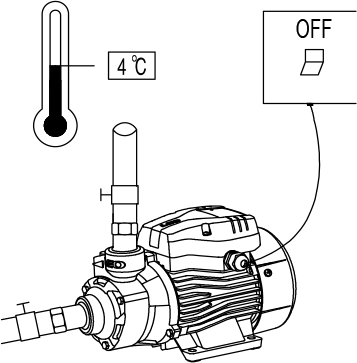 Тасалгааны температур 4°C-с доош орохоор үед насосыг унтрааж шугамыг юүлэх шаардлагатай. Ингэснээр шугам болон насосыг хөлдөж хагарч эвдрэхээс сэргийлнэ. Насосыг усгүйгээр удаан ажиллуулахыг хориглоно.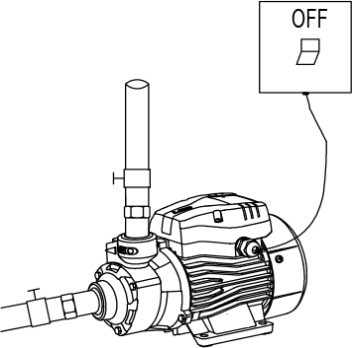 Хэрвээ насосыг салгах эсвэл усыг юүлэх үед заавал усны оролт болон гаралтын хаалтуудыг сайтар хаасны дараа насосыг тайлах шаардлагатай. Ингэснээр насос удаан ажиллаж халаад халуун ус цацрахаас сэргийлнэ.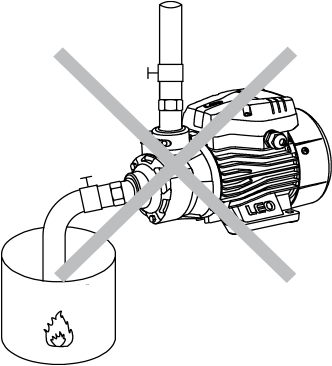 Системийг шатамхай эсвэл хийн төлөвт зүйлээр дүүргэхийг хориглоно.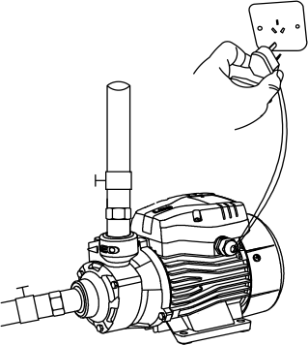 Суурилуулах болон засвар хийх үедээ насосыг унтраана уу. Усаар дүүргэсний дараа асаана. Удаан хугацаагаар ашиглахгүй бол эхлээд цахилгаанаас салгаад дараа нь хаалтуудыг хаагаад салгана.Зөв холболтын схем: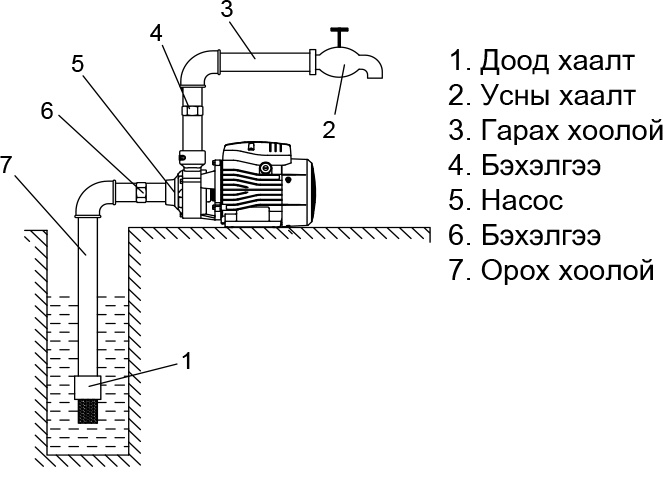 Доод хаалтУсны хаалтГарах хоолойБэхэлгээНасосБэхэлгээОрох хоолойОролтын хоолойн амсарыг ус татаж авах савны ёроолоос хамгийн багадаа 30 см дээр байршуулж суурилуулна. Татаж авах доод гүн: 8 метр.Буруу холболтын: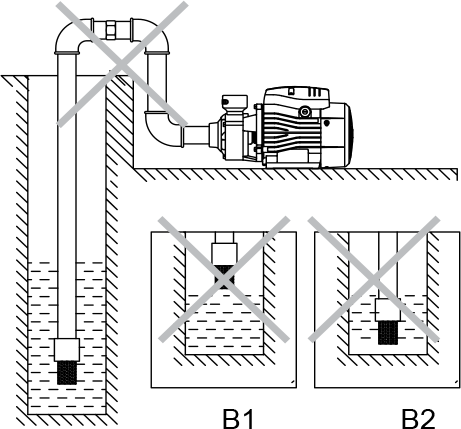 Зурганд үзүүлсэнчлэн насосын оролтоос шууд доошоо холболт хийснээр шугамны механик гэмтэл орохгүй байх, дуу чимээгүй байх, усны тогтворгүй даралт ирэхээс сэргийлнэ. Мөн гаралтын шугамын диаметр нь хамгийн багадаа насосны гаралтын диаметртэй дүйцэхүйц байвал шугамын гэмтэл, дуу чимээ, тогтворгүй даралтаас сэргийлнэ.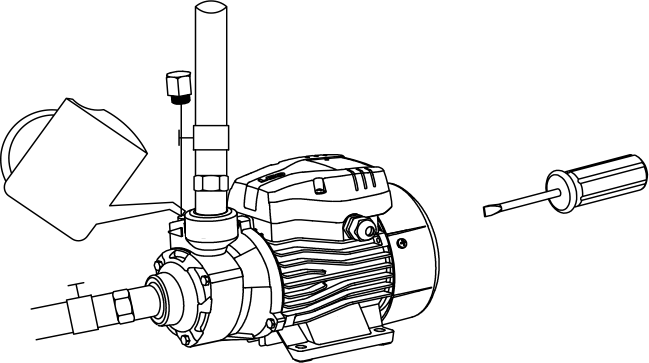 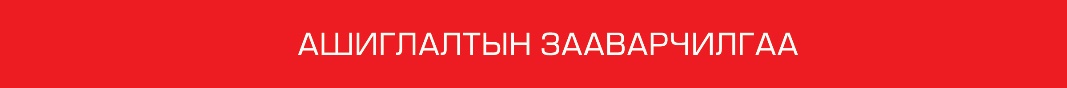 Насосны урд талын сэнсний боолтыг эргүүлж чөлөөтэй хөдөлж байгаа эсэхийг шалгаад дээр байрлах шар тагийг онгойлгож бохирдолгүй усаар дүүргэнэ. Усаар дүүрсний дараа тагийг сайтар таглаад цахилгаан тэжээлд холбон ажиллуулна. Гарах шугамны хаалтыг бага нээж ажиллуулж эхлээд дараа нь хаалтыг бага багаа нээж усны урсгалыг хүссэн хэмжээндээ тохируулна. Усны урсгалыг техникийн тодорхойлолтын дагуу тохируулна уу.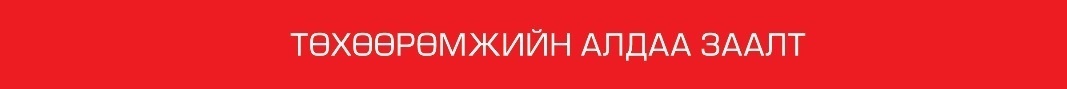 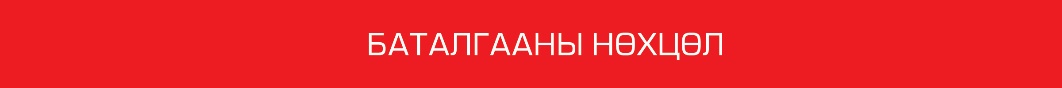 Энэхүү баталгаа нь бүтээгдэхүүнийг худалдан авсан өдрөөс хойш 3 сарын хугацаанд хүчинтэй. Та Монгол Улсын аль ч аймаг, хотуудад буй манай компаний салбараас бүтээгдэхүүн худалдан авахад баталгаат хуудас олгогдоно. Хэрэв баталгаат хүчинтэй хугацаанд бүтээгдэхүүнд үйлдвэрийн дамжлагаас гарсан элдэв гэмтэл, согог илэрвэл бид үнэ төлбөргүйгээр деталиудыг сольж засах эсвэл бүтээгдэхүүнийг бүр мөсөн шинээр сольж өгнө. Хэрэв бүтээгдэхүүн дээрх серийн дугаар баларч уншигдахааргүй болсон, эсвэл серийн дугаарт засвар орсон бол баталгаат засварын хуудас хүчингүй болно. Баталгаат засвар дараах тохиолдолд хүчингүй болно. Үүнд: Ашиглах зааврыг зөрчсөн, механик гэмтэл гарсан, эсвэл зааврын дагуу бус холболт хийснээс үүдсэн гэмтэл.Бүтээгдэхүүнийг усанд живүүлсэн, бүтээгдэхүүн дотор тоос, элдэв шавьж хорхой зэрэг гадны биет орсноос үүдэх гэмтэл.Цахилгааны холболтыг суурилуулах зааврын дагуу зөв хийгээгүй тохиолдолд үүдэн гарах гэмтэл.Цахилгааны хүчдэлээс үүсэх гамтэлУстай хүйтэнд хөлдөөснөөс үүсэх гэмтэл.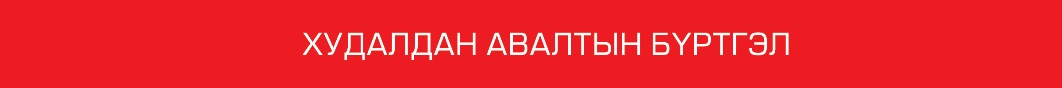 №ЗагварХүчин чадал / ХүчдэлТүрэлт, метрЗарцуулалт, м3/цагЖин, кг1AS200S0.2 квт / 220В3029.22AS300S0.3 квт / 220В342.29.53AS400S0.4 квт / 220В382.29.84AS600S0.6 квт / 220В45312.55AS800S0.8 квт / 220В553.313.86AS1100S1.1 квт / 220В55619.6АлдааАлдааны оношАлдааг засах, авах арга хэмжээНасос асахгүй байхЦахилгаан хүчдэл бага ирэхЦахилгааны хүчдэлийг тогтворжуулахНасос асахгүй байхЦахилгаан утас шатахЦахилгааны самбарыг шалгах, тестерлэх, цахилгааны утас солихНасос асахгүй байхНасосны дугуй гацахХог шүүгч, дугуй хэсгийн хог шороог цэвэрлэхНасос асахгүй байхСтатор ороомог шатахСэлбэг солихУс сорохгүй байхНасос дотор агаар хуралдахНасосонд усаар хангалттай дүүргэхУс сорохгүй байхШугамд нүх үүсч агаар алдахШугам хоолойнд нүх байхгүй эсэхийг сайтар шалгахУс сорохгүй байхШугамын хаалт хаагдсанХаалт шалгах, амсуулах оролтын хоолойн уртыг богиносгохУсны даралт бага гарахХэт урт шугам эсвэл шугам нугарах, шугамд механик гэмтэл орохШугам хоолойг мэргэжлийн хүнээр засаж, янзлуулахУсны даралт бага гарахХог шүүгч, хаалт, насосны дугуй бөглөрөхХог шүүгч, хаалт, насосны дугуй цэвэрлэхНасос гэнэт ажиллагаагүй болохДаралтны реле шатахНасосны техникийн үзүүлэлтүүдийг сайтар шалгана ууНасос гэнэт ажиллагаагүй болохНасосны дугуй шатахЦэвэрлэхНасос гэнэт ажиллагаагүй болохСтатор ороомон шатахСэлбэг солихДотор статор ороомог шатахЦахилгаан хүчдэл бага ирэхМэргэжлийн байгууллагад хандах засуулахДотор статор ороомог шатахОроомог шатахМэргэжлийн байгууллагад хандах засуулахДотор статор ороомог шатахНасосны дугуй бөглөрөхМэргэжлийн байгууллагад хандах засуулахДотор статор ороомог шатахНасос байнгын ажиллахМэргэжлийн байгууллагад хандах засуулахДотор статор ороомог шатахХүчдэл алдаж шатахМэргэжлийн байгууллагад хандах засуулахХудалдан авсан огнооБаталгаа хүчинтэй огнооСерийн дугаарХудалдагчийн нэр, гарын үсэгХудалдан авагчийн нэр, гарын үсэгТамга